SEMANA DEL 14 AL 18 DE MARZO DE 2022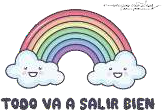 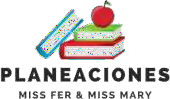 PLAN DE TRABAJOESCUELA PRIMARIA: 	SEGUNDO GRADO MAESTRO (A): 	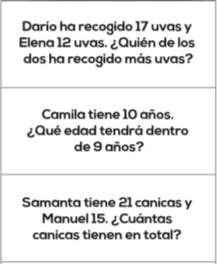 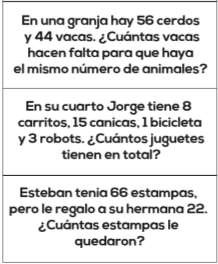 Anexo #1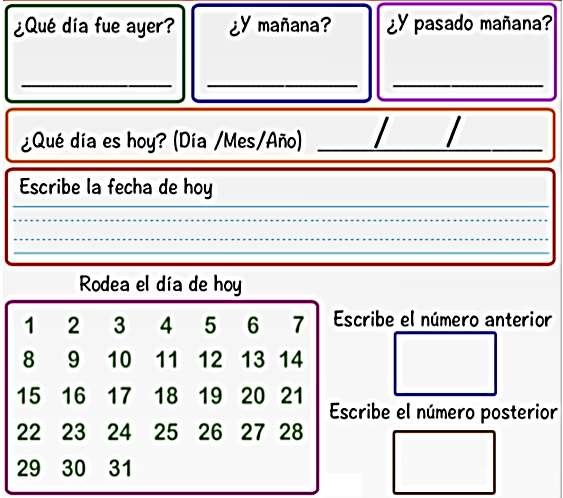 ASIGNATURAAPRENDIZAJE ESPERADOACTIVIDADESSEGUIMIENTO YRETROALIMENTACIÓNLUNESEducación SocioemocionalDescribe a la tristeza como una emoción necesaria para enfrentar situaciones de pérdida.Escribe en tu libreta una situación de perdida que hayas vivido a lo largo de tu vida en donde la emoción de tristeza estuviera presente.LUNESLengua maternaVentajas y desventajas de la vida con y sinelectricidadPlatica con los miembros de tu familia las ventajas y desventajas de la vida con y sin electricidad, después escribe en la siguiente tabla.Lee y realiza las paginas 109, 110, 111 de tu libro de español.Vida saludableExpresa razones acerca de por qué los alimentos procesados ponen en riesgo la salud, en comparación con los alimentos frescos.Haz una lista en tu cuaderno de alimentos dulces y salados que consumas cotidianamente, después responde la pregunta en tu libreta.Los alimentos dulces y salados en excesos traen consecuencias. ¿Qué enfermedades puedes contraer con el consumo excesivo de estos alimentos?ASIGNATURAAPRENDIZAJEESPERADOACTIVIDADESSEGUIMIENTO YRETROALIMENTACIÓNMARTESLengua maternaPresenta	una exposición sobre temas   de   sulocalidadPrepara una exposición sobre un tema de tu comunidad y escribe la información investigada sobre tu cuaderno. Ejemplos de temas: comida típica, danzas típicas, vestimenta, costumbres y tradiciones, sociedad, entre muchos otros temas de interés.MatemáticasEstima, compara y ordena eventos usando unidades convencionales de tiempo:	día, semana, mes y año.Realiza el anexo #1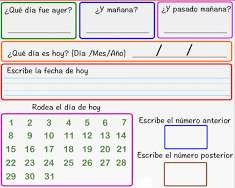 Conocimiento del medioDescribe cambios y permanencias en los juegos,	lasactividades recreativas y los sitios donde se realizan.Haz un listado de lugares recreativos que existen en tu comunidad y que actividades puedes realizar en esos lugares.Lee y realiza la página 124 y 125 de tu libro de conocimiento.ASIGNATURAAPRENDIZAJEESPERADOACTIVIDADESSEGUIMIENTO YRETROALIMENTACIÓNMIÉRCOLESConocimiento del medioDescribe cambios y permanencias en los juegos, las actividades recreativas y los sitios donde se realizan.Dibuja tu lugar recreativo favorito de tu ciudad o comunidad, después responde las preguntas en tu libreta.¿Por qué es tu lugar favorito?¿Con quién te gusta visitarlo?¿Qué te gusta hacer en ese lugar?¿Qué haces para cuidarlo?Lee y realiza la página 126 y 127 de tu libro de conocimiento.MIÉRCOLESLengua maternaLee textos narrativos sencillos.Consulta en internet y escribe en tu libreta la leyenda de “el jinete sin cabeza”.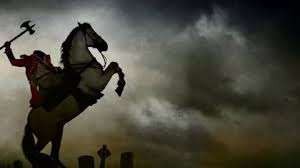 MatemáticasCalcula mentalmente sumas y restas de números de dos cifras, dobles de números de dos cifras y mitades de números paresmenores que 100.Resuelve las siguientes operaciones en tu libreta.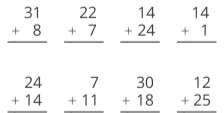 ASIGNATURAAPRENDIZAJEESPERADOACTIVIDADESSEGUIMIENTO YRETROALIMENTACIÓNJUEVESMatemáticasResuelve problemas de números naturales hasta el 1000Resuelve los siguientes problemas en tu cuaderno:Conocimiento del medioCompara características de diferentes lugares y representa trayectos cotidianos con el uso de croquis y símbolos propios (Repaso).Describe el trayecto que realiza Pedro de su casa al colegio, incluye las calles y sitios por los que tiene que pasar.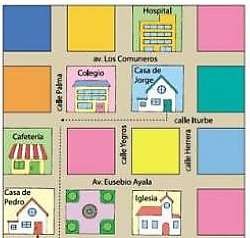 Lengua maternaIdentifica elementos importantes de la lectura en voz alta.Lee el siguiente texto en voz alta, recuerda respetar los signos ortográficos que contiene el texto.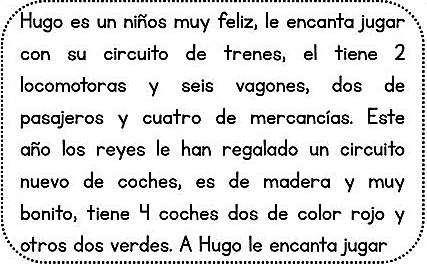 Haz un dibujo en la libreta de lo que comprendiste del texto anterior.ASIGNATURAAPRENDIZAJEESPERADOACTIVIDADESSEGUIMIENTO YRETROALIMENTACIÓNVIERNESMatemáticasResuelve problemas de multiplicación con números naturales menores que 10.Lee el problema, resuelve las multiplicaciones:Tomás fábrica carritos de juguete. Para saber cuántas ruedas se necesitan elaboró la siguiente tabla …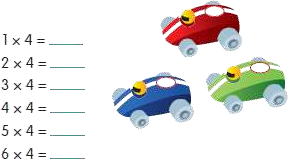 Realiza la página 122 y 123 de tu libro de matemáticas.Envía evidencias de tus trabajos al whatsApp de tu maestro (a), tienes hasta las 9:00 p.m de cada día.NOTA: no olvides ponerle la fecha a cada trabajo y tú nombre en la parte de arriba.VIERNESConocimiento del medioDescribe costumbres, tradiciones, celebraciones y conmemoraciones del lugar donde vive y cómo han cambiado con el paso del tiempoInvestiga en un libro o en internet sobre el natalicio de Benito Juárez, después escribe una breve reseña en tu libreta y dibújalo.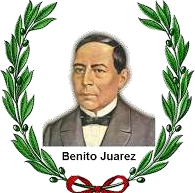 Envía evidencias de tus trabajos al whatsApp de tu maestro (a), tienes hasta las 9:00 p.m de cada día.NOTA: no olvides ponerle la fecha a cada trabajo y tú nombre en la parte de arriba.Educación socioemocionalCuenta su emoción de tristeza hacia las personas que le rodean con el fin de recibir ayuda y reconoce la tristeza en las personas cercanas para apoyar a quien lo necesitaRealiza la siguiente actividad en tu libreta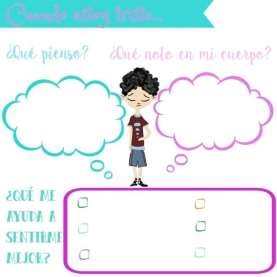 Vida saludableExpresa ideas acerca de la importancia de incluir en su consumo diario alimentos saludables de los distintos grupos.¿Sabias que las plantas también se comen?Haz una lista de las hortalizas que consumes en tu hogar.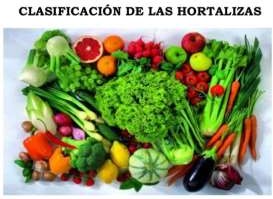 